关于地球环境学研究科以为可持续发展的全球社会创建环境科学为目标在21世纪，随着全球挑战日趋复杂，环境问题继续突出并成为对人类至关重要的问题。随着地球环境变化的影响开始影响我们的生活方式和工作，我们周围的社会结构正面临着前所未有的要求改变的呼声。现在正是展现上智大学“人人竭尽所能，并肩齐行”哲学的真正力量和品德的时刻。现在是全人类团结起来， 担当地球管家的时刻，为实现可持续发展目标和建设可持续的全球文明而努力。在这个迅速全球化的世界， 作为一个培养有能力提出具体解决全球环境危机人才的孵化器，这是赋予上智大学全球环境学研究生院的使命。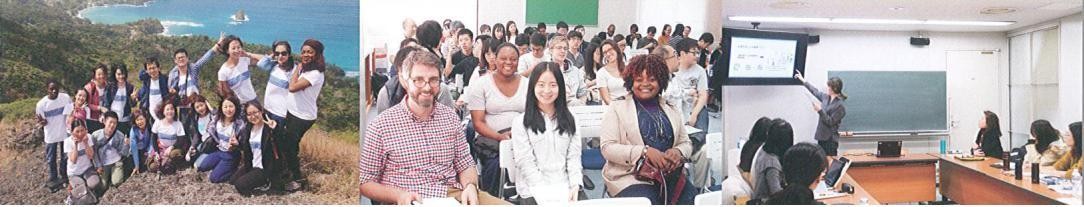 关于地球环境学研究科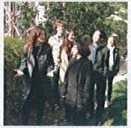 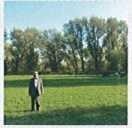 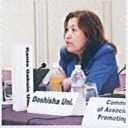 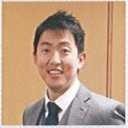 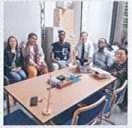 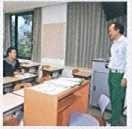 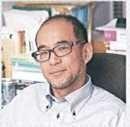 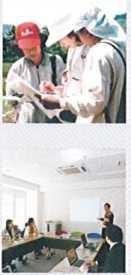 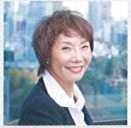 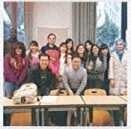 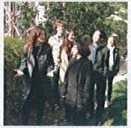 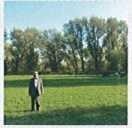 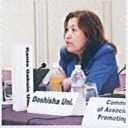 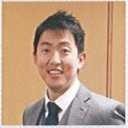 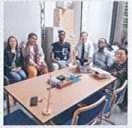 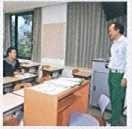 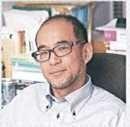 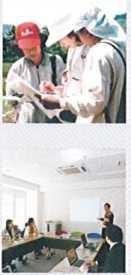 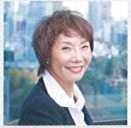 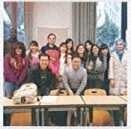 教师阵容Sumiko Anno区域和全球环境与健康我的研究通过使用遥感技术对与城市发展和气候变化有关的自然变化影响的人类健康影响进行评估，以解决区域和全球环境问题。同时还有地理信息系统（GIS）和深度学习。流域科学与管理研究活动范围从流量模型，水质预测，生态系统评估和恢复到洪水风险管理。我的研究是通过更好地理解构成水道的各种过程来进行流域综合管理。Keiko Hirao社会可持续性与生活方式[环境社会学]我的研究重点是环境与社会可持续性之间的联系。个人的生活方式和消费行为是如何导致环境退化的?为什么文化多样性对生物多样性很重要?这些是我们将从社会学角度探讨的一些问题。Naomi Inoue环境政策制定过程我的研究重点是分析环境政策的制定，包括政策方法的选择。在个案研究的基础上，包括我在日本环境管理，国际谈判与合作方面的经验， 建立共识并提高意识。Anne McDonald	Akemi Ori社会环境政策，环境史在基于民族学和环境历史的实地研究的基础上，我的研究专注于农村社区的社会生态学研究，并将其与旨在减少对环境变化的脆弱性，增强抵御力和可持续性的综合环境政策联系起来。发展中经济体的环境与发展世界上约有150个国家被视为发展中国家。 我的研究集中在与这些国家有关的各种问题上，这些国家在追求经济发展的过程中给环境的可持续性带来了挑战。 我们是否可以找到环境与发展的协调模式，以克服现有的存在问题的经济发展模式？Masachika Suzuki企业环境战略和清洁能源战略我研究的重点是企业环境战略和管理。 公司的环境绩效与财务绩效之间是否存在良好的联系？我们可以设想出哪种新型的可持续商业模式， 尤其是在清洁能源领域?环境风险管理与环境法从环境风险管理的角度出发，同时根据国际趋势，考虑采取立法和政策方式来减少我们的环境影响。 尤其是我会处理诸如废物和化学品之类的个人问题。可持续环境资源管理政策[环境政策]我的研究重点包括通过利益相关者的参与和协作来实现多元的、冲突的价值观的政策制定方法，以及基于生态系统服务方法（例如PES） 的政策措施，该方法通过在日本内外进行的全球案例研究实现。Yoshinari Tanaka人为因素的生态风险评估我研究了评估和管理人为因素（例如化学污染和生态系统发展）的方法。 我的研究兴趣还包括生物多样性与生态系统稳定性之间的理论关系。Toyoaki Washida构建可持续经济的方法所有环境问题都与经济活动密切相关。 因此，一个环境可持续发展的社会需要协调经济体系（市场体系）和环境。环境经济学展示了实现这些目标的有效方法。可选专业及课程（1）Economics, Business and Development Studies4（2）Law, Policy and Social Studies（3）Science and Engineering Studies奖学金及其它可 申 请 日 本 文 部 科 学 省 奖 学 金 及 上 智 大 学 内 奖 学 金 详 情 请 查 看 ： https://www.sophia.ac.jp/eng/studentlife/scholarships/Scholraship_e0005.html更多上智大学地球环境研究科相关信息可查询： https://www.genv.sophia.ac.jp/english5关于预科课程课程内容预科课程设置为环境基础理论知识、研究必备的前置课程。同时也可根据自己的专业情况，有选择性地选择各个课程提前修读。预科课程不设置结业考试，教授会根据参加同学的作业、研究报告等进行判定是否结业。授课方式利用ZOOM等平台进行网络授课，除预科课程外，参加同学也可参加各个教授组织的各类研讨会。授课语言为英语师资情况课程师资由地球环境研究科各教授主导，相关专业博士生协助配合。学生也会通过前置课程提前了解各个教授研究领域及方向。并可与教授直接沟通。助教配置预科课程会全程设置一名助教，并建立助教负责制。助教会全程与学员保持紧密联系，解决课程学习上的问题，并保证完成课业。课程收费（人民币）报考信息2022年4月入学	2022年10月入学7Course TitleProfessorCreditsEnvironemtal AdministrationNaomi INOUE2Climate Change PolicyNaomi INOUE2Environmental Policy: Analysis and PracticeAnne McDONALD2Environmental HistoryAnne McDONALD2Marine Environment PolicyAnne McDONALD2Japanese Environmental LawAkemi ORI2Waste Management in AsiaAkemi ORI2Environment and Sustainable LifestylesKeiko HIRAO2Course TitleProfessorCreditsEnvironmental EcologyYoshinari TANAKA2Ecological Risk Assessment of PollutantsYoshinari TANAKA2Environmental AssessmentGuangwei HUANG2Environmental PlanningGuangwei HUANG2Global Environment OutlookGuangwei HUANG2Environmental Science of Human HealthSumiko ANNO2Public Health and EnvironmentSumiko ANNO2Frontier of Environmental StudiesTeam of part- time lecturers2Basic Oceanography and Global Environmental ScienceTeam of part- time lecturers2English for Science/EngineeringPart-time lecturer2选考费1800元学费63200元合计65000元